Положение о порядке оформления, возникновения, изменения,прекращения образовательных отношений между МБОУ «Ривзаводская СОШ» иобучающимися или родителями (законными представителями)несовершеннолетних обучающихся1.Общие положения.1.1. Настоящий порядок возникновения, изменения, прекращения и восстановленияобразовательных отношений между МБОУ «Ризаводская СОШ»  и обучающимися илиродителями (законными представителями) несовершеннолетних обучающихся разработанв соответствии с Федеральным законом «Об образовании в Российской Федерации» от29.12.2012г. № 273-ФЗ, приказом Минобрнауки РФ от 15.03.2013г. №185 «Обутверждении порядка применения к обучающимся и снятия с обучающихся мердисциплинарного взыскания», Приказом Минпросвещения России от 17.01.2019 №19 «Овнесении изменений в порядок приёма граждан на обучение по образовательнымпрограммам начального общего, основного общего и среднего общего образования,утверждённый приказом Министерства образования и науки Российской Федерации от22.01.2014г. №32», Приказом Минпросвещения России от 17.01.2019 №20 «от 17 января 2019 г. N 20 «О внесении изменений в порядок приёма граждан на обучениепо образовательным программам начального общего, основного общего и среднегообщего образования, в порядок и условия перевода обучающихся из однойорганизации, осуществляющей образовательную деятельность по образовательнымпрограммам соответствующих уровня и направленности, утверждённые приказомМинистерства образования и науки Российской Федерации от 12.03.2014г. №177»Уставом МБОУ «Ривзаводская СОШ»  (далее- Школа), с образовательными программами и документами, регламентирующими организацию и осуществление образовательнойдеятельности, правами и обязанностями обучающихся.1.2. Настоящий Порядок принимается Советом школы, педагогическимсоветом, которые могут в него вносить изменения и дополнения, утверждается приказомдиректора школы.1.3. Изменения и дополнения к Порядку принимаются в составе новой редакции вустановленном пунктом 1.2. порядке. После принятия новой редакции Порядкапредыдущая редакция утрачивает силу.1.4. Порядок регламентирует оформление возникновения, изменения и прекращенияобразовательных отношений, возникающих между Школой и учащимися или родителями(законными представителями) несовершеннолетних учащихся по реализации правграждан на образование, целью которых является освоение учащимися Школысодержания образовательных программ.1.5. Участниками образовательных отношений являются учащиеся, родители (законныепредставители) несовершеннолетних учащихся, педагогические работники и ихпредставители, Школа.2.Порядок оформления возникновения образовательных отношений2.1. Образовательные отношения между гражданами и Школой согласноФедеральному закону «Об образовании в Российской Федерации» от 29.12.2012 г. № 273-ФЗ возникают:1)при приёме на обучение в Школу по основной образовательной программесоответствующего уровня общего образования в очной, очно-заочной или заочной форме;2)при прохождении промежуточной аттестации и (или) государственной итоговойаттестации.2.2. При приёме на обучение в Школу по основной образовательной программесоответствующего уровня общего образования в очной, очно-заочной или заочной формеправа и обязанности учащегося, предусмотренные законодательством об образовании,уставом Школы, Правилами внутреннего распорядка учащихся и иными локальныминормативными актами Школы, возникают у гражданина с даты, указанной в приказедиректора Школы о его приёме.Приказ о приёме гражданина на обучение по основной образовательной программесоответствующего уровня общего образования издается Школой в течение 7 рабочих дней после приёма документов.2.2. Родители (законные представители) несовершеннолетних обучающихся имеют правовыбирать до завершения получения ребенком основного общего образования с учетоммнения ребенка, а также с учетом рекомендаций психолого-медико-педагогическойкомиссии (при их наличии) формы получения образования и формы обучения,организации, осуществляющие образовательную деятельность, язык, языки образования,факультативные и элективные учебные предметы, курсы, дисциплины (модули) изперечня, предлагаемого организацией, осуществляющей образовательную деятельность2.3. При приеме(переводе) на обучение по имеющим государственную аккредитациюобразовательным программам начального общего и основного общего образования выборязыка образования, изучаемых родного языка из числа языков народов РоссийскойФедерации, в том числе русского языка как родного языка, государственных языковреспублик Российской Федерации осуществляется по заявлениям родителей (законныхпредставителей) детей.2.4. Образовательные отношения возникают между Школой и лицами, осваивающимиосновную образовательную программу в форме семейного образования илисамообразования, либо обучавшимися по не имеющей государственную аккредитациюобразовательной программе с момента издания приказа директора о зачислении в Школуэкстерна для прохождения промежуточной аттестации и (или) государственной итоговойаттестации.1)родители (законные представители) несовершеннолетних, выбравшие для своихдетей форму семейного образования, обращаются с письменным заявлением вуправление  образования соответствующего административного округа, на территориикоторого они проживают;2)приказ о зачислении в Школу экстерна для прохождения промежуточнойаттестации и (или) государственной итоговой аттестации издается на основаниираспоряжения управления  образования, осуществляющему учёт форм получениянесовершеннолетними, подлежащими обучению, общего образования;3)несовершеннолетние, подлежащие обучению и не имеющие основного общего илисреднего общего образования, осваивающие основную образовательную программу вформе семейного образования или самообразования, либо обучавшиеся по не имеющейгосударственную аккредитацию образовательной программе, проходят экстерномпромежуточную и государственную итоговую аттестацию в Школе бесплатно;4)промежуточная аттестация для обучавшихся в форме семейного образования илисамообразования проводится Школой в формах, определенных учебным планом Школы,и в порядке, установленном Положением о проведении промежуточной аттестацииучащихся в Школе;5)Школа, родители (законные представители) несовершеннолетнего,обеспечивающие получение несовершеннолетним общего образования в формесемейного образования, обязаны создать ему условия для ликвидации академическойзадолженности и обеспечить контроль за своевременностью её ликвидации;6)несовершеннолетние, обучающиеся по образовательным программам начальногообщего, основного общего и среднего общего образования в форме семейногообразования, не ликвидировавшие в установленные сроки академической задолженности,продолжают получать образование, либо в Школе, либо в другом общеобразовательномучреждении;7)государственная итоговая аттестация для несовершеннолетних, обучавшихся вформе семейного образования или самообразования, проводится Школой в соответствии сзаконодательством об образовании.8)несовершеннолетним, обучавшимся в форме семейного образования илисамообразования, успешно прошедшим государственную итоговую аттестацию, Школавыдает документ (аттестат) об образовании соответствующего уровня;9)несовершеннолетним, обучавшимся в форме семейного образования илисамообразования, не прошедшим государственной итоговой аттестации, Школа выдаетсправку об обучении установленного образца.2.5. Договор об образовании заключается в простой письменной форме между Школой, влице директора и родителями (законными представителями) лица зачисляемого наобучение.2.5.1.В договоре об образовании должны быть указаны основные характеристикипредоставляемого образования (образовательной услуги), в том числе вид, уровень и (или)направленность дополнительной образовательной программы (часть образовательнойпрограммы определенного уровня, вида и направленности), форма обучения, срокосвоения дополнительной образовательной программы (продолжительность обучения).2.5.2. Договор об образовании не может содержать условий, ограничивающих права илиснижающих уровень гарантий поступающих, обучающихся по сравнению сустановленными законодательством об образовании.2.5.3Примерные формы договоров об образовании утверждаются федеральным органомисполнительной власти, осуществляющим функции по выработке государственнойполитики и нормативно-правовому регулированию в сфере образования.3. Изменение образовательных отношений3.1.Образовательные отношения изменяются в случае изменения условий полученияучащимся образования по конкретной основной или дополнительной образовательнойпрограмме, повлекшего за собой изменение взаимных прав и обязанностей учащегося иШколы.3.2.Образовательные отношения могут быть изменены:3.2.1. По инициативе учащегося или родителей (законных представителей)несовершеннолетнего учащегося по заявлению в письменной форме с указаниемпричины:1) изменение формы получения образования или формы обучения;2) предоставление условий для обучения с учётом особенностейпсихофизического развития и состояния здоровья учащегося;3) организация обучения по индивидуальному учебному плану, в том числеускоренное обучение, в пределах осваиваемой образовательной программы;4) организация обучения на дому или в медицинской организации позаключению медицинской организации;5) организация обучения с сочетанием различных форм получения образованияи форм обучения.3.2.2. По инициативе Школы с указанием причины:1) изменение формы обучения с очной на очно-заочную или заочную наосновании решения педагогического совета и с согласия с родителей (законныхпредставителей) несовершеннолетнего учащегося, достигшего возраста пятнадцати лет;2) организация обучения учащихся с ограниченными возможностями здоровьясовместно с другими учащимися Школы, либо в отдельных классах.3.3. Основанием для изменения образовательных отношений является приказдиректора Школы.Права и обязанности учащегося, предусмотренные законодательством обобразовании и локальными нормативными актами Школы, изменяются с даты изданияприказа или с даты, указанной в приказе.4. Прекращение образовательных отношений4.1. Образовательные отношения прекращаются в связи с отчислением учащегося изШколы.Учащиеся могут быть отчислены из Школы в случаях, предусмотренныхФедеральным законом «Об образовании в Российской федерации» от 29.12. 2012 № 273-ФЗ и уставом Школы:1) в связи с получением образования (завершение основного общего образования);2) досрочно по инициативе учащегося или родителей (законныхпредставителей) несовершеннолетнего учащегося, в том числе в случае переводаучащегося для продолжения освоения образовательной программы в другоеобразовательное учреждение;3) досрочно по инициативе Школы в случае применения к учащемуся,достигшему возраста пятнадцати лет, отчисления как меры дисциплинарного взыскания занеоднократное совершение дисциплинарных проступков, а также в случае установлениянарушения порядка приёма в Школу, повлекшего по вине учащихся или родителей(законных представителей) несовершеннолетнего учащегося его незаконное зачисление вШколу;4) по обстоятельствам, не зависящим от воли учащегося или родителей(законных представителей) несовершеннолетнего учащегося и Школы, в том числе вслучае ликвидации Школы.4.2. Досрочное прекращение образовательных отношений по инициативе учащегося илиродителей (законных представителей) несовершеннолетнего учащегося не влечет за собойвозникновение каких-либо дополнительных, в том числе материальных, обязательствучащегося перед Школой.4.3. Основанием для прекращения образовательных отношений является приказдиректора, об отчислении учащегося из Школы.При досрочном прекращении образовательных отношений в случае наличиядоговора между Школой и родителями (законными представителями)несовершеннолетнего учащегося об оказании платных образовательных услуг такойдоговор расторгается на основании приказа об отчислении учащегося из Школы.Права и обязанности учащегося, предусмотренные законодательством обобразовании и локальными нормативными актами Школы, прекращаются с даты егоотчисления из Школы.4.4. При досрочном прекращении образовательных отношений Школа в трехдневныйсрок после издания приказа об отчислении учащегося выдает ему или родителям(законным представителям) несовершеннолетнего учащегося, отчисленному из Школы, всоответствии с законодательством в сфере образования справку установленного образцаоб обучении.Срок действия данного Положения не ограничен.Принято                                                                                                                              педагогическим советом МБОУ «Ривзаводская СОШ»                                                                 Протокол № 6  от 28.05.2020г.                                                                                                             Утверждаю: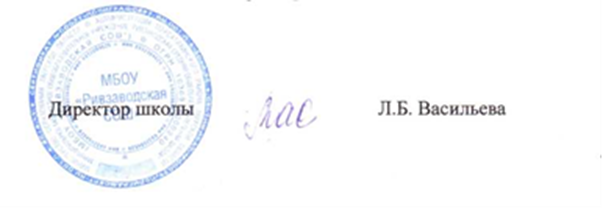 